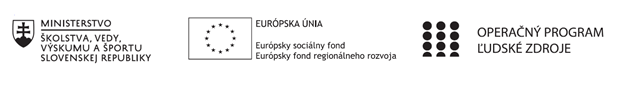 Správa o činnosti pedagogického klubu Príloha:Prezenčná listina zo stretnutia pedagogického klubuPríloha správy o činnosti pedagogického klubu                                                                                             PREZENČNÁ LISTINAMiesto konania stretnutia: Gymnázium Hlinská 29, ŽilinaDátum konania stretnutia: 30.01.2023Trvanie stretnutia: od 16.00 hod	do 19.00 hod	Zoznam účastníkov/členov pedagogického klubu:Prioritná osVzdelávanieŠpecifický cieľ1.1.1 Zvýšiť inkluzívnosť a rovnaký prístup ku kvalitnému vzdelávaniu a zlepšiť výsledky a kompetencie detí a žiakovPrijímateľGymnáziumNázov projektuGymza číta, počíta a bádaKód projektu  ITMS2014+312011U517Názov pedagogického klubu GYMZA CHEMIKDátum stretnutia  pedagogického klubu30.01.2023Miesto stretnutia  pedagogického klubuGymnáziumMeno koordinátora pedagogického klubuPaedDr. Katarína KitašováOdkaz na webové sídlo zverejnenej správywww.gymza.skManažérske zhrnutie:krátka anotácia, kľúčové slová zhodnotenie, reflexia práce, prírodovedná gramotnosť, inovatívne metódyAnotácia:Zhodnotenie polročnej práce pedagogického klubu Gymzachemik – vyučujúcich chémie v oblasti rozvoja prírodovednej gramotnosti. Námety na zlepšenie činnosti klubu Gymzachemik. Odporúčanie pre ďalšiu pedagogickú prax a popularizáciu prírodných vied.Hlavné body, témy stretnutia, zhrnutie priebehu stretnutia: Členovia klubu chémie vyhodnotili polročnú prácu klubu  i prácu na vyučovacích hodinách chémie. Zamerali sa na inovatívne metódy, ktoré využívali v priebehu 1. polroka šk. roka 2022/2023. Ako veľmi motivujúci všetci považujú bádateľskú metódu a prácu žiakov v skupinách v chemickom laboratóriu.V 2. polroku bude snahou členov pedagogického klubu Gymzachemik rozvíjať čitateľskú gramotnosť v predmete chémia, a naďalej pokračovať v rozvoji logického a kritického myslenia.Tento polrok vyhodnotili ako veľmi úspešný, viacerí žiaci sa zapojili do školského kola chemickej olympiády. Dokonca žiak 3.B triedy sa umiestnil v krajskom kole na 1. mieste a postupuje do celoslovenského kola. Viacero žiakov sa rozhodlo spracovať stredoškolskú odbornú prácu (SOČ) v odbore chémia alebo zdravotníctvo. Rovnako členov klubu teší, že v budúcom školskom roku si plánuje navoliť voliteľný predmet seminár z chémie, Biológia a chémia v príkladoch viac ako polovica ročníka a títo žiaci sú odhodlaní zvoliť si predmet chémia aj  ako maturitný predmet.Rovnako zisťovali názory žiakov na vyučovanie predmetu chémia formou rozhovorov, anketou.Veľký dôraz vyučujúci na vyučovacích hodinách kládli na slovné ako aj písomné hodnotenie, sebareflexiu žiakov, vzájomné hodnotenie sa Závery a odporúčania:Členovia klubu sa dohodli na ďalšom rozvoji prírodovednej ako aj čitateľskej gramotnosti. Na vyučovacích hodinách chémie budú používať odborné texty, pomocou ktorých budú so žiakmi riešiť zadané úlohy, učiť žiakov kriticky uvažovať, porovnávať odborné texty s populárnymi článkami na sociálnych sieťach.Dohodli sa, že naďalej budú zadávať žiakom problémové úlohy, ktoré musia spájať učivo so životom. Na druhej strane na takýchto vyučovacích hodinách sú žiaci aktívnejší, a pri riešení problémových úloh si rozvíjajú tvorivosť a fantáziu. Z praktických skúseností viem, že nie všetci žiaci sú schopní riešiť a vyriešiť problémové úlohy. Veľkou chybou je to, že majú málo teoretických vedomostí, ktoré by vedeli použiť pri riešení úlohy a tiež nechápu súvislosti medzi základnými pojmami. Preto treba do výchovno-vzdelávacieho procesu zaraďovať viac problémových úloh, a tým podporovať u žiakov rozvoj tvorivého a logického myslenia.Vypracoval (meno, priezvisko)Mgr. Lucia ChovaňákováDátum30.01.2023PodpisSchválil (meno, priezvisko)PaedDr. Katarína KitašováDátum30.01.2023PodpisPrioritná os:VzdelávanieŠpecifický cieľ:1.1.1 Zvýšiť inkluzívnosť a rovnaký prístup ku kvalitnému vzdelávaniu a zlepšiť výsledky a kompetencie detí a žiakovPrijímateľ:GymnáziumNázov projektu:Gymza číta, počíta a bádaKód ITMS projektu:312011U517Názov pedagogického klubu:GYMZA CHEMIKč.Meno a priezviskoPodpisInštitúcia1.Bc. Ing. Jarmila TuroňováGymnázium Hlinská 292.PaedDr. Katarína KitašováGymnázium Hlinská 293.Mgr. Lucia ChovaňákováGymnázium Hlinská 29